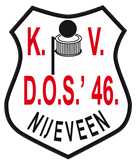 Aanvraagformulier plaatsen content op Facebook, Twitter of de website van DOS’46 Aanvraagformulier plaatsen content op Facebook, Twitter of de website van DOS’46 Aanvraagformulier plaatsen content op Facebook, Twitter of de website van DOS’46 Aanvraagformulier plaatsen content op Facebook, Twitter of de website van DOS’46 Datum aanvraag: Datum aanvraag: Datum plaatsing1: Datum plaatsing1: Commissie/groep  binnen DOS’46 die de aanvraag indient: Commissie/groep  binnen DOS’46 die de aanvraag indient: Plaatsing op:Plaatsing op:Plaatsing op:Plaatsing op:0 Website DOS’460 Facebook0 Twitter0 Online Dossertje2   Bericht3: Bericht3: Bericht3: Bericht3: Toelichting: Dit moet maximaal één week na datum aanvraag zijn. Wil je een bericht vaker geplaatst zien, geef dit dan aan. Ook eventueel met verschillende tekst. Na indienen van je bericht voor het Online Dossertje ontvang je een bericht wanneer deze wordt geplaats omdat deze 5 x per jaar uitkomt. Let op! Twitter maximaal 140 tekens. Maar er is bewezen dat kortere berichten eerder gelezen worden.  Toelichting: Dit moet maximaal één week na datum aanvraag zijn. Wil je een bericht vaker geplaatst zien, geef dit dan aan. Ook eventueel met verschillende tekst. Na indienen van je bericht voor het Online Dossertje ontvang je een bericht wanneer deze wordt geplaats omdat deze 5 x per jaar uitkomt. Let op! Twitter maximaal 140 tekens. Maar er is bewezen dat kortere berichten eerder gelezen worden.  Toelichting: Dit moet maximaal één week na datum aanvraag zijn. Wil je een bericht vaker geplaatst zien, geef dit dan aan. Ook eventueel met verschillende tekst. Na indienen van je bericht voor het Online Dossertje ontvang je een bericht wanneer deze wordt geplaats omdat deze 5 x per jaar uitkomt. Let op! Twitter maximaal 140 tekens. Maar er is bewezen dat kortere berichten eerder gelezen worden.  Toelichting: Dit moet maximaal één week na datum aanvraag zijn. Wil je een bericht vaker geplaatst zien, geef dit dan aan. Ook eventueel met verschillende tekst. Na indienen van je bericht voor het Online Dossertje ontvang je een bericht wanneer deze wordt geplaats omdat deze 5 x per jaar uitkomt. Let op! Twitter maximaal 140 tekens. Maar er is bewezen dat kortere berichten eerder gelezen worden.  Voorwaarden: De communicatiecommissie checkt alle ingebrachte aanvraagformulieren op tekst. En koppelt deze terug aan de aanvrager. Het kan zijn dat je bericht niet wordt geplaatst op de dag die vermeld staat op het aanvraagformulier. De reden is dan dat we niet teveel berichten op één dag willen plaatsen. Hiervan krijg je altijd bericht. Wil je een specifieke afbeelding plaatsen dan mag je deze in een bijlage met het bericht meesturen. Houd hierbij wel rekening met AVG. Voorwaarden: De communicatiecommissie checkt alle ingebrachte aanvraagformulieren op tekst. En koppelt deze terug aan de aanvrager. Het kan zijn dat je bericht niet wordt geplaatst op de dag die vermeld staat op het aanvraagformulier. De reden is dan dat we niet teveel berichten op één dag willen plaatsen. Hiervan krijg je altijd bericht. Wil je een specifieke afbeelding plaatsen dan mag je deze in een bijlage met het bericht meesturen. Houd hierbij wel rekening met AVG. Voorwaarden: De communicatiecommissie checkt alle ingebrachte aanvraagformulieren op tekst. En koppelt deze terug aan de aanvrager. Het kan zijn dat je bericht niet wordt geplaatst op de dag die vermeld staat op het aanvraagformulier. De reden is dan dat we niet teveel berichten op één dag willen plaatsen. Hiervan krijg je altijd bericht. Wil je een specifieke afbeelding plaatsen dan mag je deze in een bijlage met het bericht meesturen. Houd hierbij wel rekening met AVG. Voorwaarden: De communicatiecommissie checkt alle ingebrachte aanvraagformulieren op tekst. En koppelt deze terug aan de aanvrager. Het kan zijn dat je bericht niet wordt geplaatst op de dag die vermeld staat op het aanvraagformulier. De reden is dan dat we niet teveel berichten op één dag willen plaatsen. Hiervan krijg je altijd bericht. Wil je een specifieke afbeelding plaatsen dan mag je deze in een bijlage met het bericht meesturen. Houd hierbij wel rekening met AVG. 